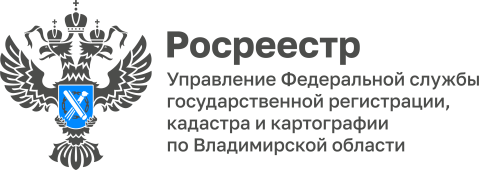 ПРЕСС-РЕЛИЗУправление Росреестра по Владимирской области информирует о работе по установлению охранных зон геодезических пунктов в 2022 году Управлением Росреестра по Владимирской области в 2022 году внесены в ЕГРН сведения о границах охранных зон 64 сохранившихся пунктов государственной нивелирной сети I-II классов, 9 пунктов государственной геодезической сети и 2 сохранившихся пунктов государственной гравиметрической сети. Охранные зоны геодезических пунктов устанавливаются для всех пунктов в порядке, установленном постановлением Правительства Российской Федерации от 21.08.2019 №1080 «Об охранных зонах пунктов государственной геодезической сети, государственной нивелирной сети и государственной гравиметрической сети» (Постановление).В пределах границ охранных зон пунктов запрещается использование земельных участков для осуществления видов деятельности, приводящих к повреждению или уничтожению наружных опознавательных знаков пунктов, нарушению неизменности местоположения их центров, уничтожению, перемещению, засыпке или повреждению составных частей пунктов.В целях реализации требований указанного Постановления по заявлениям ФГБУ «Центр геодезии, картографии и ИПД» Управлением Росреестра по Владимирской области приняты решения об установлении 75 охранных зон нивелирных пунктов 1-2 классов, пунктов государственной гравиметрической сети, прекращено существование 46 ранее установленных охранных зон пунктов ГГС. Общее количество установленных охранных зон геодезических пунктов Владимирской области по состоянию на 01.01.2023 составило 85% или 1122 единицы от общего количества геодезических пунктов, в отношении которых требуется установление зон -1320 пунктов. Материал подготовлен Управлением Росреестра по Владимирской областиКонтакты для СМИУправление Росреестра по Владимирской областиг. Владимир, ул. Офицерская, д. 33-аОтдел организации, мониторинга и контроля(4922) 45-08-29(4922) 45-08-26